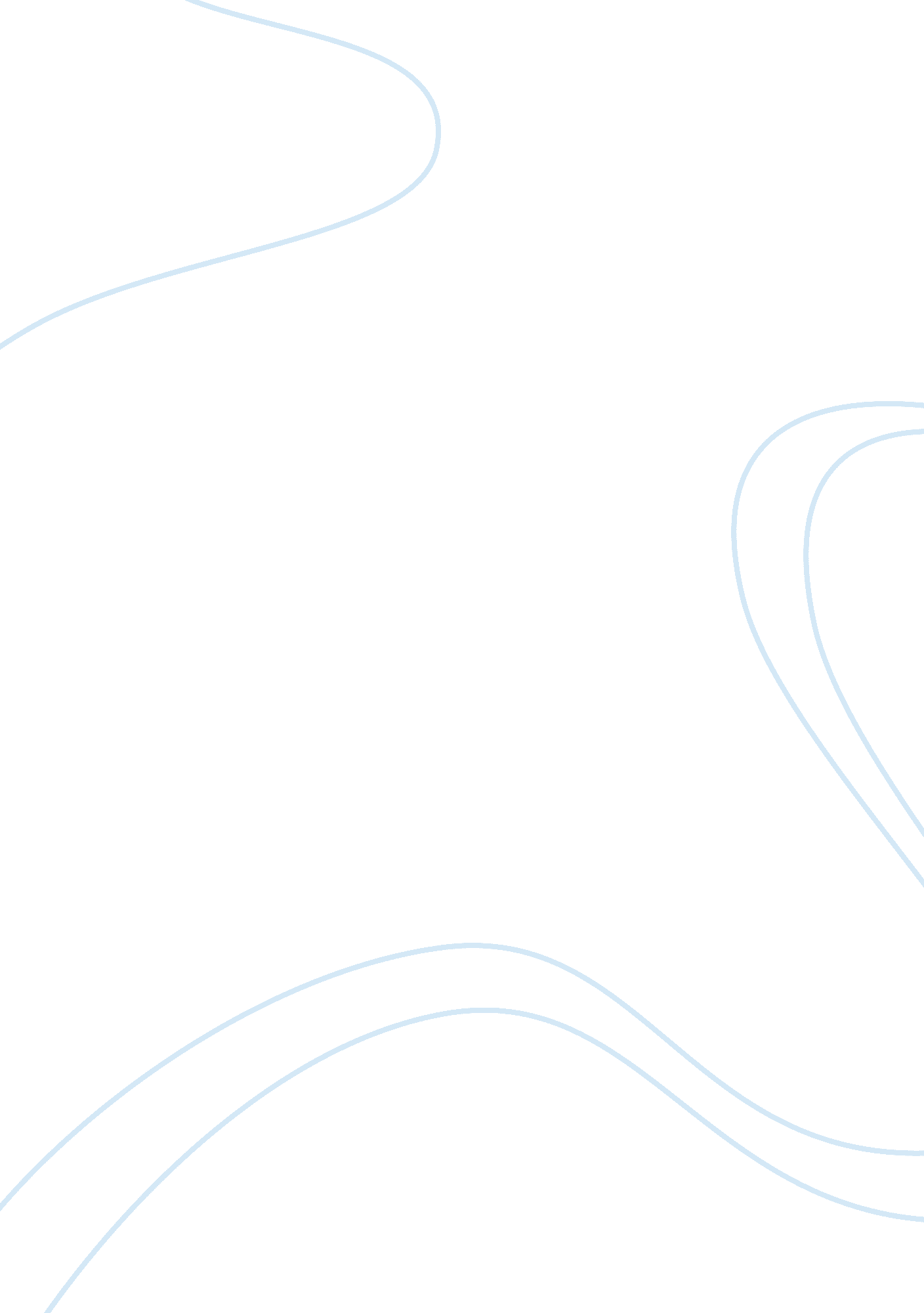 Why i admire my father essays examplesFamily, Father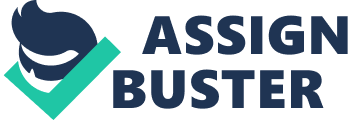 Having to go thru life and meet people along the way, I have had the privilege to interact and socialize with more than a handful that has positively influenced my life in general. Some I admire because of their stature in life, some because of their accomplishments. But no one compares to my father. I can say that he is the one person that I admire the most. Growing up, I remember my father being so engrossed in his work. Primarily because he wanted a good life for us and in part because that is what his work requires of him. My father is a research fellow. Back in the day, he would be spending majority of his day doing research and most of the time; he would be working nights as well. As much as I wanted to spend time with him, I understood. At a young age, my father taught me the virtue of hard work and responsibility. He was the perfect role model for it. I learned from him as well, that if you just put your mind and heart into anything you wish to accomplish, you would reap the rewards of your efforts. How we look forward to the weekends when we can spend time with him. During those precious 2 days, my father would make sure that we get his undivided attention. He would take us to amusement parks or sometimes just stays with us at home and ask about how our week had been. He really took time to be interested in our lives and show support whenever he can. Being with him is definitely my happy place. 